Curriculum vitaeCurriculum vitaeContact Informationphone: (0750) 4547708venossaeed@epu.edu.iqvenossaed@yahoo.com PERSONALName: Venos Saeed Abdullah 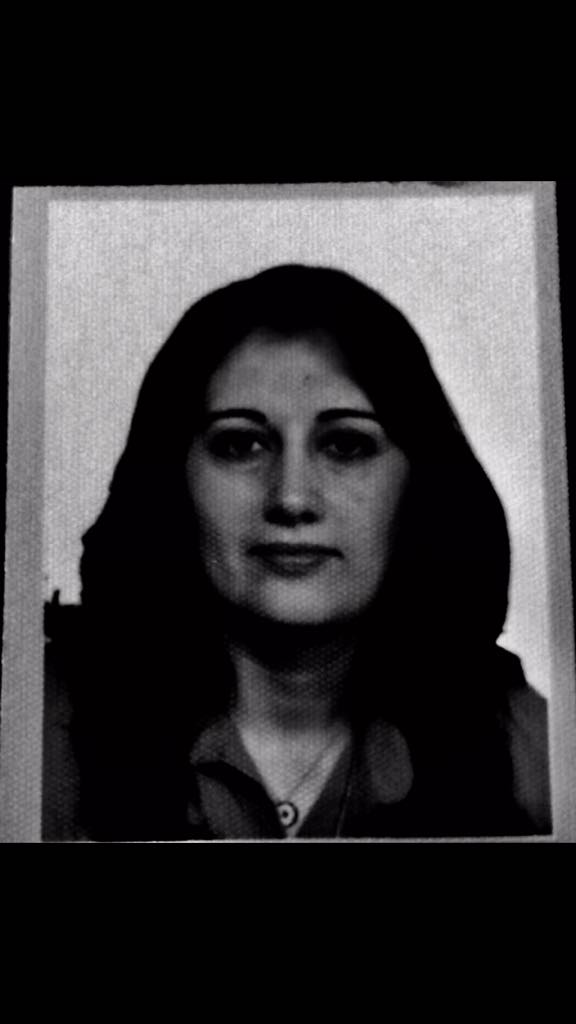 Birthday: 10/ September / 1973Place of Birth:  Erbil, IraqCitizenship:  IraqiMarital Status: SingleVisa Status:  Permanent ResidentName: Venos Saeed Abdullah Birthday: 10/ September / 1973Place of Birth:  Erbil, IraqCitizenship:  IraqiMarital Status: SingleVisa Status:  Permanent ResidentEMPLOYMENTMinistry of higher Education Scientific Research / Erbil Polytechnic University - | Erbil Health Technical College  Teaching Biochemistry since   2006 Teaching Professional ethics    2013, 2014Ministry of higher Education Scientific Research / Erbil Polytechnic University - | Erbil Health Technical College  Teaching Biochemistry since   2006 Teaching Professional ethics    2013, 2014EDUCATIONSalahaddin University, Erbil , Iraq  Education college / chemistry department  Master of organic chemistry September  2014-2016Thesis:  Synthesis and characterization of a new series of aryliden compounds . Salahaddin University, Erbil, IraqEducation college / chemistry departmentDiploma chemistry /  2008-2010Salahaddin University, Erbil , Iraq  Education college / chemistry department  Master of organic chemistry September  2014-2016Thesis:  Synthesis and characterization of a new series of aryliden compounds . Salahaddin University, Erbil, IraqEducation college / chemistry departmentDiploma chemistry /  2008-2010         SKILLSInterpersonal Skills:Good Communication Skills.Work under-Pressur Effectively Participating in teamwork and sharing Knowledge and Ideas.Formulating Questions and Collecting Data.Networking.Language Skills:Fluent in Kurdish (Spoken, Read, Written).English (Spoken, Read, Written) at very Good Level.Arabic (Spoken, Read, Written) at very Good Level.Computer Skills - Microsoft Office, Excel, and PowerPoint. Interpersonal Skills:Good Communication Skills.Work under-Pressur Effectively Participating in teamwork and sharing Knowledge and Ideas.Formulating Questions and Collecting Data.Networking.Language Skills:Fluent in Kurdish (Spoken, Read, Written).English (Spoken, Read, Written) at very Good Level.Arabic (Spoken, Read, Written) at very Good Level.Computer Skills - Microsoft Office, Excel, and PowerPoint. 